MESTNA OBČINA LJUBLJANAMestna občina Ljubljana, Mestni trg 1, Ljubljana, objavljaPREKLIC JAVNE DRAŽBEza prodajo nepremičnin Mestne občine LjubljanaI.1. Prekliče se javno dražbo za prodajo nepremičnin pod točko 2.7. in  2.8.:2.7. Predmet javne dražbe sta pozidani stavbni zemljišči s:- parc. št. 1050/1 (ID znak: parcela 1738 1050/1) v izmeri 60 m2, k. o. 1738 Dravlje,- parc. št. 1051/2 (ID znak: parcela 1738 1051/2) v izmeri 34 m2, k. o. 1738 Dravlje.2.8. Predmet javne dražbe je nepozidano stavbno zemljišče s:- parc. št. 1714/5 (ID znak: 1723 1714/5) v izmeri 393 m²,  k. o. 1723 Vič.2. Javna dražbi sta bili objavljeni dne 21. 1. 2021 ter razpisani za 11. 2. 2021.II.Ta preklic javne dražbe začne veljati takoj. V Ljubljani, 3. 2. 2021		MESTNA OBČINA LJUBLJANA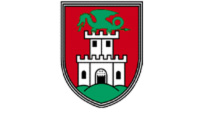 